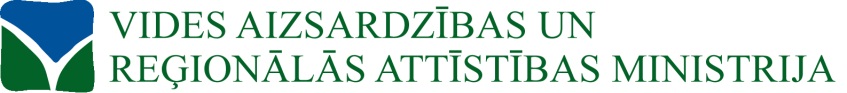 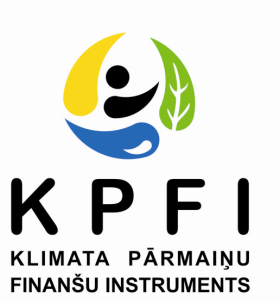 Informatīvs seminārs projektu iesniedzējiem Klimata pārmaiņu finanšu instrumenta (KPFI) finansēto projektu atklātā konkursā „Kompleksi risinājumi siltumnīcefekta gāzu emisiju samazināšanai”Rīga, Vides aizsardzības un reģionālās attīstības ministrija, Peldu iela 25, 409 telpā2012. gada 7.septembrīSEMINĀRA PROGRAMMA 10:00 – 10:10	Semināra atklāšana 	VARAM pārstāvis 10:10 – 10:30	KPFI konkursa „Kompleksi risinājumi siltumnīcefekta gāzu emisiju samazināšanai” nolikuma pamatnosacījumiVARAM pārstāvis10:30 – 11:00	KPFI konkursa „Kompleksi risinājumi siltumnīcefekta gāzu emisiju samazināšanai” aprēķinu metodika VARAM pārstāvis11:00 – 11:20	Ieskats projekta īstenošanas nosacījumosSIA „Vides investīciju fonds” pārstāvis11:20 – 11:40	Jautājumi un atbildes		Lai piedalītos seminārā un saņemtu izdales materiālus aicinām iepriekš pieteikties, norādot vārdu, uzvārdu, organizāciju, e-pasta adresi un semināra nosaukumu, līdz š.g. 6.septembra plkst. 15:00, nosūtot e-pastu uz adresi: ilze.trusinska@varam.gov.lv. 